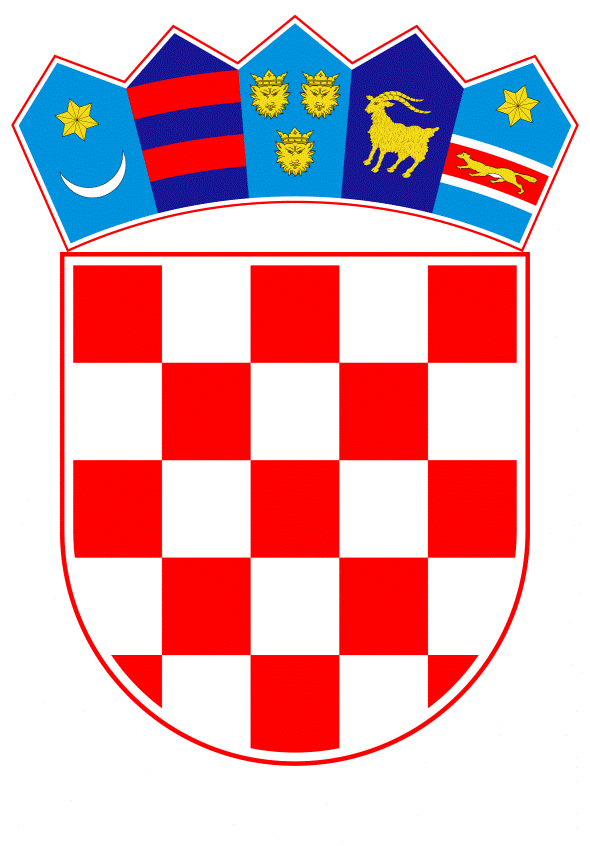 VLADA REPUBLIKE HRVATSKEZagreb, 11. travnja 2019.______________________________________________________________________________________________________________________________________________________________________________________________________________________________PrijedlogNa temelju članka 31. stavka 3. Zakona o Vladi Republike Hrvatske (Narodne novine, br. 150/11, 119/14, 93/16 i 116/18), Vlada Republike Hrvatske je na sjednici održanoj _________ 2019. godine donijelaZ A K L J U Č A KDaje se prethodna suglasnost predstavniku Vlade Republike Hrvatske za prihvaćanje amandmana Kluba zastupnika Hrvatske narodne stranke - liberalnih demokrata u Hrvatskome saboru i Kluba zastupnika Hrvatske demokratske zajednice u Hrvatskome saboru, od 9. travnja 2019. godine, na Konačni prijedlog zakona o izmjenama i dopunama Zakona o prostornom uređenju.  Klasa:Urbroj:Zagreb,										Predsjednik									mr. sc. Andrej PlenkovićO B R A Z L O Ž E N J E	Klub zastupnika Hrvatske narodne stranke - liberalnih demokrata u Hrvatskome saboru i Klub zastupnika Hrvatske demokratske zajednice u Hrvatskome saboru podnijeli su amandmane na Konačni prijedlog zakona o izmjenama i dopunama Zakona o prostornom uređenju, na članke 17., 20. i 28. Amandmanom na članak 17., predlaže se brisanje toga članka iz razloga što se uvođenjem predložene iznimke omogućava izdavanje akata za provedbu prostornog plana koji je izrađen na temelju iznimke predložene u članku 17. ovoga Zakona, čime se narušava hijerarhija prostornih planova na kojoj je utemeljen sustav prostornog uređenja, odnosno načela i ciljevi prostornog uređenja, a naročito načelo integralnog pristupa prostornom planiranju. Amandmanom na članak 20., u članku 79. stavku 3. riječ: "akt" mijenja se riječima: "lokacijska dozvola i građevinska dozvola". Ovim amandmanom, odnosno brisanjem predložene izmjene u stavku 4. ostaju na snazi trenutno važeće odredbe članka 79. stavka 4. Zakona o prostornom uređenju. Predmetnim amandmanom briše se predložena izmjena odredbe stavka 4. koja otvara mogućnost da pojedinačni zahvat naruši prostornu cjelinu koju je potrebno integralno riješiti urbanističkim planom uređenja ili u bitnome utječe na buduće plansko rješenje. Amandmanom na članak 28., predlaže se brisanje toga članka. Uvođenjem predložene iznimke omogućava se izdavanje akata za provedbu prostornog plana koji je izrađen na temelju iznimke predložene u članku 17. ovoga Zakona, čime se narušava hijerarhija prostornih planova na kojoj je utemeljen sustav prostornog uređenja, odnosno načela i ciljevi prostornog uređenja, a naročito načelo integralnog pristupa prostornom planiranju.	S obzirom da se radi o amandmanima nužnim za provedbu ovoga Zakona predlaže se amandmane na članke 17., 20. i 28. prihvatiti.Predlagatelj:Ministarstvo graditeljstva i prostornoga uređenjaPredmet:Prijedlog zaključka o davanju prethodne suglasnosti predstavniku Vlade Republike Hrvatske za prihvaćanje amandmana drugih predlagatelja na Konačni prijedlog zakona o izmjenama i dopunama Zakona o prostornom uređenju